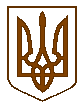 ПЕРВОМАЙСЬКА МІСЬКА РАДАМИКОЛАЇВСЬКОЇ ОБЛАСТІВИКОНАВЧИЙ КОМІТЕТП Р О Т О К О Лзасідання виконавчого комітетувід  01.04.2020  № 8
м. Первомайськ
У засіданні взяли участь члени виконавчого комітету міської ради:Головує Людмила  ДРОМАШКО –– міський головаБІДНАРИК Анатолій, БОНДАРЧУК Сергій, КАПАЦИНА Василь, КІНЖАЛОВ Олександр, КОЛЕСНІЧЕНКО Ольга, КУКУРУЗА Олександр, ОСТАПЕНКО Галина, ОСТРОВСЬКА Ірина, ПАСТУШОК Оксана, ПІТЕРМАН Семен, ПОСТЕРНАК Лілія, СВІДЕРКО Світлана, ТОВСТА Наталія, ФОМІНЦЕВ Олександр,ЧЕБАНЕНКО Алла.
Відсутні члени виконавчого комітету міської ради:БОГАТИРЬОВ Борис, БОРИК Геннадій, ОБОЛЕНСЬКА Тетяна, ОЛІШЕВСЬКА Наталія,  ЦИМБАЛЮК Руслан.                           
Присутні на засіданні виконавчого комітету міської ради:Міський голова	       Людмила ДРОМАШКОКеруюча справами виконавчого	                                     комітету міської ради 	      Лілія ПОСТЕРНАКМісце проведення –
зал засідань виконкомуЗасідання почалося о 16 год. 00 хв.Засідання закінчилося о 16 год. 40 хв.БІЛОУС Сергій                       -ВАСИЛЬЄВ Ігор                    -ГЛУШКО Тимур                    -ГУЛІВЕЦЬ Артем                  -СОТСЬКИЙ Ігор                    -ЧОРНА Інна	-УКОЛОВА ЮліяЯГНЮК Ольга                        -	БІЛОУС Сергій                       -ВАСИЛЬЄВ Ігор                    -ГЛУШКО Тимур                    -ГУЛІВЕЦЬ Артем                  -СОТСЬКИЙ Ігор                    -ЧОРНА Інна	-УКОЛОВА ЮліяЯГНЮК Ольга                        -	БІЛОУС Сергій                       -ВАСИЛЬЄВ Ігор                    -ГЛУШКО Тимур                    -ГУЛІВЕЦЬ Артем                  -СОТСЬКИЙ Ігор                    -ЧОРНА Інна	-УКОЛОВА ЮліяЯГНЮК Ольга                        -	начальник сектору реагування патрульної поліції № 4 Первомайського відділу поліції Головного управління Національної поліції у Миколаївській області (1);директор ТОВ «Флора.» (1);депутат міської ради (1);заступник директора ТОВ «Флора.» (1);депутат міської ради (1);начальник відділу підприємницької діяльності управління економіки міської ради (1);головний спеціаліст-юрисконсульт юридичного відділу апарату виконавчого комітету міської ради (1);начальник загального відділу апарату виконавчого комітету міської ради (1).начальник сектору реагування патрульної поліції № 4 Первомайського відділу поліції Головного управління Національної поліції у Миколаївській області (1);директор ТОВ «Флора.» (1);депутат міської ради (1);заступник директора ТОВ «Флора.» (1);депутат міської ради (1);начальник відділу підприємницької діяльності управління економіки міської ради (1);головний спеціаліст-юрисконсульт юридичного відділу апарату виконавчого комітету міської ради (1);начальник загального відділу апарату виконавчого комітету міської ради (1).начальник сектору реагування патрульної поліції № 4 Первомайського відділу поліції Головного управління Національної поліції у Миколаївській області (1);директор ТОВ «Флора.» (1);депутат міської ради (1);заступник директора ТОВ «Флора.» (1);депутат міської ради (1);начальник відділу підприємницької діяльності управління економіки міської ради (1);головний спеціаліст-юрисконсульт юридичного відділу апарату виконавчого комітету міської ради (1);начальник загального відділу апарату виконавчого комітету міської ради (1).Міський голова Людмила ДРОМАШКО наголосила на тому, що необхідно затвердити порядок денний засідання виконавчого комітету міської ради.Пропозицій щодо змін та доповнень до порядку денного засідання виконавчого комітету міської ради не надійшло.  По даній пропозиції проведено голосування.Результати голосування:Міський голова Людмила ДРОМАШКО наголосила на тому, що необхідно затвердити порядок денний засідання виконавчого комітету міської ради.Пропозицій щодо змін та доповнень до порядку денного засідання виконавчого комітету міської ради не надійшло.  По даній пропозиції проведено голосування.Результати голосування:Міський голова Людмила ДРОМАШКО наголосила на тому, що необхідно затвердити порядок денний засідання виконавчого комітету міської ради.Пропозицій щодо змін та доповнень до порядку денного засідання виконавчого комітету міської ради не надійшло.  По даній пропозиції проведено голосування.Результати голосування:Міський голова Людмила ДРОМАШКО наголосила на тому, що необхідно затвердити порядок денний засідання виконавчого комітету міської ради.Пропозицій щодо змін та доповнень до порядку денного засідання виконавчого комітету міської ради не надійшло.  По даній пропозиції проведено голосування.Результати голосування:Міський голова Людмила ДРОМАШКО наголосила на тому, що необхідно затвердити порядок денний засідання виконавчого комітету міської ради.Пропозицій щодо змін та доповнень до порядку денного засідання виконавчого комітету міської ради не надійшло.  По даній пропозиції проведено голосування.Результати голосування:«за»«проти»«утримались»«не голосували»«за»«проти»«утримались»«не голосували»- 15- немає- немає- немає- 15- немає- немає- немає- 15- немає- немає- немає   Міський голова Людмила ДРОМАШКО запропонувала затвердити порядок денний засідання виконавчого комітету міської ради:   Міський голова Людмила ДРОМАШКО запропонувала затвердити порядок денний засідання виконавчого комітету міської ради:   Міський голова Людмила ДРОМАШКО запропонувала затвердити порядок денний засідання виконавчого комітету міської ради:   Міський голова Людмила ДРОМАШКО запропонувала затвердити порядок денний засідання виконавчого комітету міської ради:   Міський голова Людмила ДРОМАШКО запропонувала затвердити порядок денний засідання виконавчого комітету міської ради:1.Про здійснення заходів по запобіганню поширення на території міста Первомайська гострої респіраторної хвороби COVID-19, спричиненої коронавірусом SARS-CoV-2 на період встановленого карантину.Про здійснення заходів по запобіганню поширення на території міста Первомайська гострої респіраторної хвороби COVID-19, спричиненої коронавірусом SARS-CoV-2 на період встановленого карантину.Про здійснення заходів по запобіганню поширення на території міста Первомайська гострої респіраторної хвороби COVID-19, спричиненої коронавірусом SARS-CoV-2 на період встановленого карантину.По даній пропозиції проведено голосування.Результати голосування:По даній пропозиції проведено голосування.Результати голосування:По даній пропозиції проведено голосування.Результати голосування:По даній пропозиції проведено голосування.Результати голосування:По даній пропозиції проведено голосування.Результати голосування:«за»«проти»«утримались»«не голосували»«за»«проти»«утримались»«не голосували»- 15- немає- немає- немає- 15- немає- немає- немає- 15- немає- немає- немаєВИРІШИЛИ:ВИРІШИЛИ:затвердити запропонований порядок денний засідання виконавчого комітету міської ради.затвердити запропонований порядок денний засідання виконавчого комітету міської ради.затвердити запропонований порядок денний засідання виконавчого комітету міської ради.1.СЛУХАЛИ:ДОПОВІДАЧ:ВИСТУПИЛИ:ВИРІШИЛИ:«за»«проти»«утримались»«не голосували»1.СЛУХАЛИ:ДОПОВІДАЧ:ВИСТУПИЛИ:ВИРІШИЛИ:«за»«проти»«утримались»«не голосували»Про здійснення заходів по запобіганню поширення на території міста Первомайська гострої респіраторної хвороби COVID-19, спричиненої коронавірусом SARS-CoV-2 на період встановленого карантину.ЧОРНА ІннаПАСТУШОК Оксана, ТОВСТА Наталія, ПІТЕРМАН Семен, ВАСИЛЬЄВ Ігор,  СВІДЕРКО Світлана, ЧЕБАНЕНКО Алла, КОЛЕСНІЧЕНКО Ольга, ДРОМАШКО Людмила.прийняти проєкт рішення виконкому - 11- немає- 4- 1 (Рішення виконкому №137)Про здійснення заходів по запобіганню поширення на території міста Первомайська гострої респіраторної хвороби COVID-19, спричиненої коронавірусом SARS-CoV-2 на період встановленого карантину.ЧОРНА ІннаПАСТУШОК Оксана, ТОВСТА Наталія, ПІТЕРМАН Семен, ВАСИЛЬЄВ Ігор,  СВІДЕРКО Світлана, ЧЕБАНЕНКО Алла, КОЛЕСНІЧЕНКО Ольга, ДРОМАШКО Людмила.прийняти проєкт рішення виконкому - 11- немає- 4- 1 (Рішення виконкому №137)Про здійснення заходів по запобіганню поширення на території міста Первомайська гострої респіраторної хвороби COVID-19, спричиненої коронавірусом SARS-CoV-2 на період встановленого карантину.ЧОРНА ІннаПАСТУШОК Оксана, ТОВСТА Наталія, ПІТЕРМАН Семен, ВАСИЛЬЄВ Ігор,  СВІДЕРКО Світлана, ЧЕБАНЕНКО Алла, КОЛЕСНІЧЕНКО Ольга, ДРОМАШКО Людмила.прийняти проєкт рішення виконкому - 11- немає- 4- 1 (Рішення виконкому №137)